ХОДАТАЙСТВОАдминистрация Саянского района просит на очередной сессии рассмотреть вопрос о согласовании земельных участков, находящихся в  собственности Красноярского края, предлагаемые к передаче в собственность муниципального образования Саянский район.Прилагаются:Проект  решения на  1 листе;Приложение № 1 на    листах;Пояснительная записка на 1 листе;                                                     Лист согласования на 1 листе. Глава Саянского района                                                       Д.В.Бабенко Горькавая Наталья Иосифовна8(39142)21-1-31                                                                                                                  ПРОЕКТКрасноярский крайСАЯНСКИЙ РАЙОННЫЙ СОВЕТ ДЕПУТАТОВПЯТОГО СОЗЫВАРЕШЕНИЕ______________                                                                                   № _________О согласовании перечня земельных участков находящихся в собственности Красноярского края ,подлежащих передаче в собственностьмуниципального образования Саянский районНа основании Федерального закона от 06.10.2003г. № 131-ФЗ «Об общих принципах организации местного самоуправления в Российской Федерации», в соответствии со статьей 9 Закона Красноярского края от 04.12.2008 № 7-2542 «О регулировании земельных отношений в Красноярском крае», руководствуясь статьями 34, 44, 89 Устава Муниципального образования Саянский район, Саянский районный Совет депутатов РЕШИЛ: 1.Утвердить перечень земельных участков сельскохозяйственного назначения, находящихся в собственности Красноярского края , предлагаемых к передаче в муниципальную собственность муниципального образования Саянский район (Приложение).2.Согласовать передачу земельных участков сельскохозяйственного назначения в муниципальную собственность Саянского района, согласно пункту 1 настоящего решения.3.Контроль за исполнением настоящего решения возложить на постоянную комиссию Саянского районного Совета депутатов по экономической политике, бюджету, финансам и собственности (Шиндякин Д.С.).4.Настоящее Решение вступает в силу со дня его подписания, подлежит размещению на официальном сайте Саянского района www.adm-sayany.ru.Председатель Саянского районногоСовета депутатов                                                                                    В.А. ОглыЛИСТ СОГЛАСОВАНИЯПроекта решения районного Совета депутатов«О согласовании земельных участков, предлагаемых к передаче в собственность муниципального образованияСаянский район»Проект подготовил: начальник МКУ « Отдел имущественных и земельных отношений администрации Саянского района» Горькавая Н.И.Проект согласован: Заключение юриста:___________________________________________________________________________________________________________________________________________________________________________________________________________________________________________________________________________________________________________________________________________Разослать:___________________________________________________________________________________________________________________________________________________________________________________________________________________________________________________________________________________________________________________________________Резолюция главы района ______________________________________________Дата отправки: ___________________________________________________Вынести на заседание районного Совета депутатов Пояснительная запискаВ администрацию Саянского района поступило письмо Агентства по управлению  государственным имуществом Красноярского края от 07.07.2016 №92-08-9709 «О передаче земель сельскохозяйственного назначения» с предложением  о безвозмездной передаче земельных участков из собственности Красноярского края в собственность   в собственность муниципального образования Саянский район.В соответствии со ст.9 Закона Красноярского края от 04.12.2008 №7-2542 « О регулировании земельных отношений в Красноярском крае», руководствуясь Положением «О порядке управления муниципальной собственностью Саянского района» утвержденного решением районного Совета № 32-259 от 05.06.2012г., предлагаем Вам рассмотреть на очередном заседании сессии районного Совета проект решения, предусматривающий утверждение перечня земельных участков сельскохозяйственного назначения, передаваемых в муниципальную собственность Саянского района.Право собственности края на данные земельные участки возникло в результате реализации мероприятий краевой государственной программы по образованию и постановке на государственный кадастровый учет земельных участков, выделенных в счет невостребованных зе   мельных долей, в границах хозяйств Саянского района.На совещании по мерам государственной поддержки малых форм хозяйствования в Красноярском крае, проведенном 02.06.2016г Губернатором Красноярского края в целях развития сельскохозяйственного производства в районах края, увеличения доходной части бюджета района предложено обеспечить передачу всех земельных участков сельскохозяйственного назначения, находящихся в собственности Красноярского края, в собственность района. Главы Саянского района                                                       Б.В.Бабенко 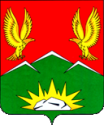 Муниципальное образованиеСаянский районКрасноярского краяул. Советская, 151  с.Агинское,Саянский район,  Красноярский край, Россия, 663580телефон: (39142) 2-14-33факс: (39142) 2-10-82E-mail: adm_sayany@krasmail.ru_________________№ _____________на № _______   от  ___________                          Саянский районный                          Совет депутатов№№ п/пДолжностьФамилия и инициалы визирующего проектЗамечания, подпись, дата1Начальник организационно-правового отдела администрации Саянского районаВ.А. Королева2Начальник МКУ «ОИЗО администрации Саянского района»Н.И. Горькавая